아산서원(원장 함재봉, www.asanacademy.org)은 오는15일 오후 2시 종로구 경희궁 1가길 소재 아산정책연구원에서 ‘아산서원 제8기 설명회’를 개최한다.아산서원은 매 기수별 30명(워싱턴 25명, 베이징 5명)을 선발, 8월부터 총 44주(10개월)간 인문교육과 해외 인턴십을 실시한다.해외 인턴십은 미국 CSIS과 중국 아라산 SEE 공익기구 등을 포함한 유명 싱크탱크에서 5개월간 진행된다.아산서원 인문교육과정에는 문학·사학·철학에 기반한 인문교육과 영국 옥스퍼드 대학의 ‘PPE(Philosophy, Politics, and Economics)’ 교육과 더불어 봉사활동, 문화체험 외에 팀스포츠 등이 포함된다.참가 신청은 아산서원 홈페이지(www.asanacademy.org)에서 가능하다.*[참고 자료1] 아산서원 제8기 설명회 개요*[참고 자료2] 아산서원 사진‘제8기 설명회’ 개요주    최: 아산서원주    제: 아산서원 제8기 설명회 일    시: 2015년 05월 15일(금) 14:00 – 17:00  장    소: 아산정책연구원 1층 강당 및 갤러리 프로그램 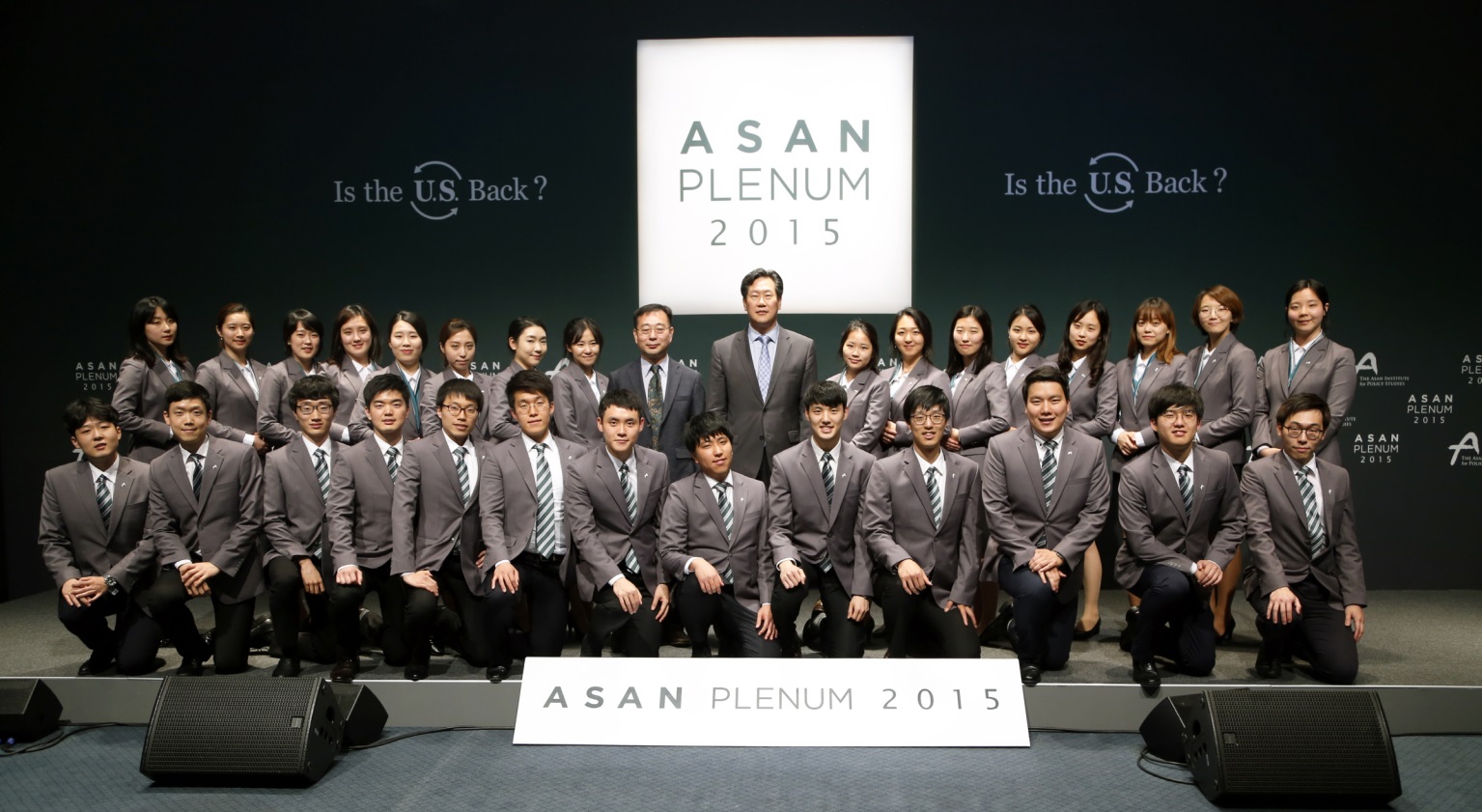 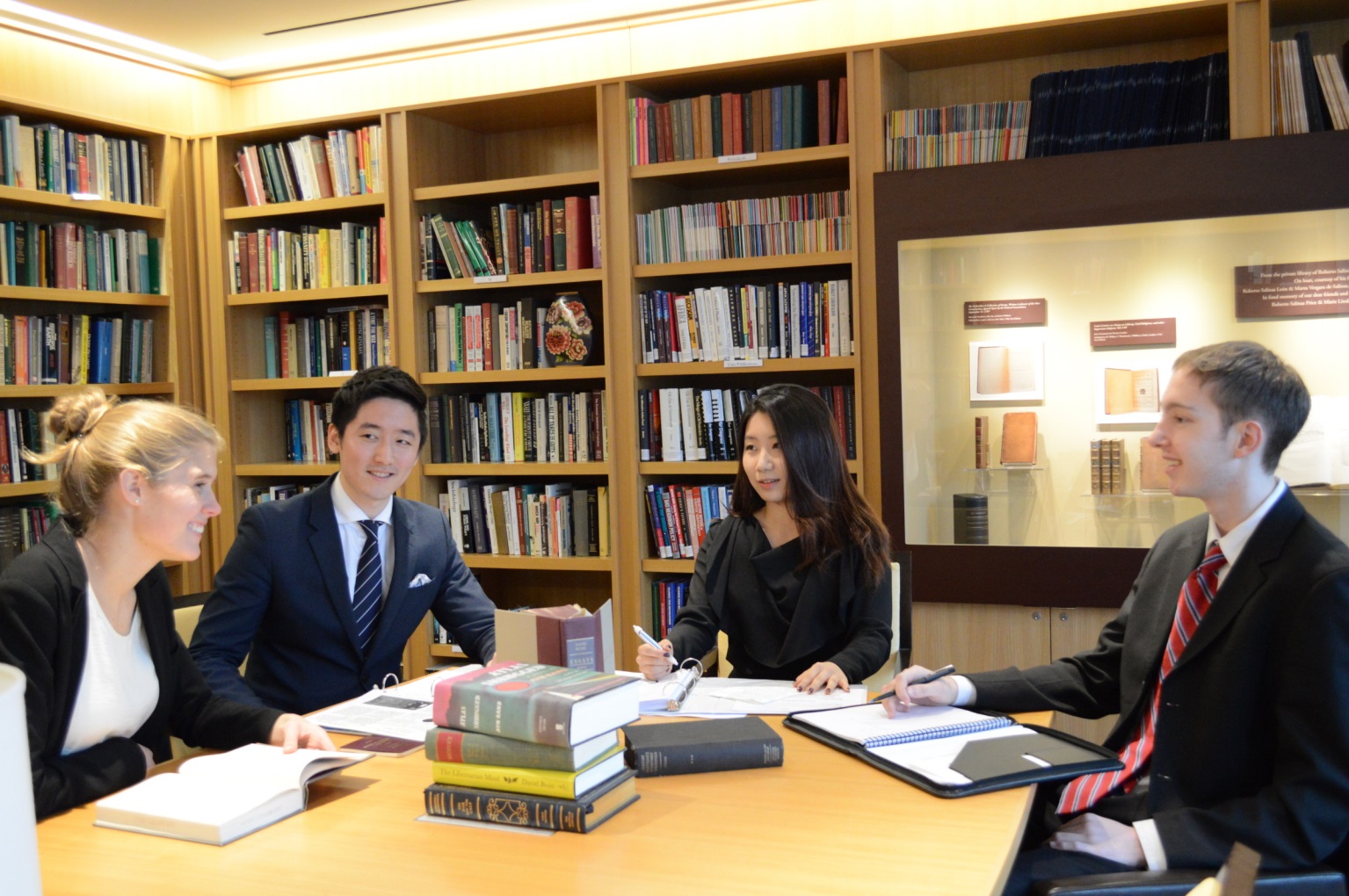 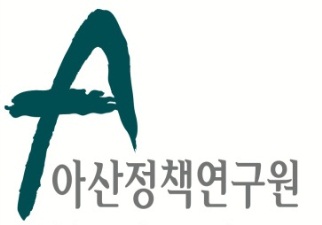 보도자료   Press Release보도자료   Press Release2015년 5월 13일배포 후 바로 보도 가능합니다.총 3장담당: 홍보실 한인석 전문원전화: 02-3701-7377이메일:communications@asaninst.org아산서원은 2012년 아산정책연구원과 아산나눔재단이 공동으로 설립한 21세기형 서원으로, 문학∙사학∙철학에 기반한 전통적인 인문교육과 영국 옥스퍼드 대학의 현대적인 ‘PPE (Philosophy, Politics, and Economics)’ 교육과정을 접목한 새로운 교육 프로그램입니다. 선발된 원생들은 동·서양의 고전을 바탕으로 하는 인문교육을 통해 올바른 삶에 대한 통찰을 익히고, ‘아산학사’에서 공동체 생활을 하면서 다양한 문제를 대화와 토론을 통해 해결해 나가는 자세를 배웁니다. 인문교육과정을 마친 후에는 워싱턴 DC 혹은 베이징 소재 싱크탱크와 비영리 기관에 인턴으로 파견되어 실무 경험을 쌓고, 글로벌 네트워크도 형성하게 됩니다. 아산서원은 10개월의 프로그램을 마친 졸업원생에게 ‘아산 얼럼나이 프로그램’을 제공하며 이를 통해 졸업원생들의 지속적인 성장과 사회 기여를 지원합니다.참고 자료1  시간주요내용13:30 - 14:00등록14:00 - 14:10아산서원 동영상 상영14:10 - 14:25인사말 및 아산서원 소개14:25 - 14:45프로그램 소개14:45 - 15:10아산서원 생활 소개15:10 - 15:25휴식15:25 - 15:35모집요강 소개15:35 - 16:05질의응답16:05 - 16:09마무리 인사16:09 - 16:10클로징 멘트16:10 - 17:00제7기 원생과의 대화 시간참고 자료2  